Курс медитации: Ло Джонг – тренировка сознания 4«Колесо лезвий»Под вдохновением от уроковЛамы Кристи Маккнелли и геше Майкла РоучаПеревод, редакция, и подачаЛамы  Дворы-лаРамат-Ган, декабрь 2009Урок 1, часть 1Вступительное слово ЛеаДля тех, кто со мной не знаком, меня зовут Леа, и прежде чем я представлю нашу Ламу я хотела бы немного с вами поделиться, рассказать вам как я стала ученицей Ламы Дворы-ла.Лама говорит, что очень многие из нас пришли в буддизм через страдания, какие-то личные страдания.И три года назад я переживала очень тяжелый период потому, что мой партнер был очень тяжело болен, поэтому я искала себе прибежище. В ту пору я страдала ночными кошмарами, очень тяжелыми кошмарами. Я пошла к психологу, чтобы он мне помог. И он был чудесным человеком, он пробовал всевозможные методы, но у меня не получилось, каждую ночь я продолжала просыпаться от очень тяжелых кошмаров.И тогда когда я была на ретрите випассаны, и еще вообще не знала про эту организацию, одна из учительниц там сказала мне пойти научиться медитации тонглен. Я разумеется об этом ничего не слышала, и спросила ее где этому обучаются в Израиле, и она также не знала. И я начала искать, и на протяжении длительного периода я не нашла никого кто бы этому обучал.И тогда, совершенно случайно кто-то,  кто знал, что я ищу учение Тонг Лен, услышал, что в Израиль приезжает учительница по имени  доктор Двора Цвиели и рассказал об этом мне, и это было в Хануку три года назад, и она собиралась провести здесь курс медитации Тонг Лен. И так я к этому пришла.И я должна вам сказать, что с тех пор как я практикую это учение, у меня прекратились ночные кошмары, и я нашла свое личное духовное прибежище, и это абсолютное прибежище. И я не прекращаю благодарить за это учительницу, мою сердечную учительницу, и каждый день я благословляю тот момент, когда я с ней познакомилась.Для тех, кто не знает, наша Лама имеет докторат вообще не относящийся к буддизму, он относится к очень научным и реальным профессиям. У нее очень умная голова, она была ученицей тибетского учителя по имени Кен Ринпоче и сегодня она является ученицей геше Майкла и Ламы Кристи.Огромный завод, взять все эти курсы ACI и перевести их нам настолько доступным образом и выставить на сайт, куда каждый желающий может просто зайти и изучать этот материал. Это удивительная вещь.Кстати, часть нас, сейчас вернулась с уикенда в Кери Деше, который был необычным переживанием и там мы еще раз изучали учение об Огранщике алмаза с очень большим ударением на пустоту и карму. Что я вам скажу? Я полагаю, что часть вас уже находится в группах обучения, а тот, кто нет приглашен присоединиться и продолжить потому, что одноразового переживания учения Ло Джонг не достаточно. Это только первый вкус.Поэтому, я очень-очень рекомендую присоединиться к группам обучения. Потому, что когда я говорю, что нашла прибежище, настоящее прибежище, я подразумеваю прибежище позволяющее мне сегодня проживать свою жизнь после того как мой партнер умер, после длинного периода очень интенсивного ухода за ним. И я не знаю или люди понимают, что я подразумеваю, когда говорю прибежище, но  с моей точки зрения, на данный момент это единственное прибежище. Я не могу думать ни о каком другом прибежище, которое бы могло дать мне, то же самое ощущение. И это прибежище приходит от этого удивительного учения. И та кто приносит нам это удивительное учение это наша учительница.Уважение и благодарностьДобрый вечер. Для меня очень приятна наша встреча.Мы начнем урок молитвой мандала. Для тех, кто никогда о ней не слышал, это короткая молитва на иврите, с которой мы обычно начинаем уроки, для того чтобы раскрыть наши сердца святому учению которое здесь дается, в котором есть огромный потенциал принести нам благо и глубоко повлиять на нашу жизнь.И для того, чтобы получить максимальные результаты сегодня мы сначала хотим в благодарности раскрыть свои сердца за само учение и линии передачи учителей передавших это учение, эту древнюю линию передачи нам, как вы скоро услышите. Это очень древнее и удивительное учение.В прошлом, в знак платы за обучение которое, в сущности, спасает жизнь, было принято платить золотом весом в свое тело. И здесь мы это делаем простой песней.  В своем воображении мы все хорошее и красивое в нашей жизни подносим в знак платы за обучение, которое может привести нас к максимальному счастью просветления.(Мандала)Я хочу начать с благодарности. Прежде всего, спасибо тем из вас кто так красиво трудится, чтобы подготовить это место для обучения, организовать его, организовать списки, распечатать материалы, организовать угощение, принести все снаряжение, подготовить сцену, стулья. Это большая работа. Много часов, по многу часов людей вкладываются в это. Большое вам спасибо, большое вам спасибо. И я хочу поблагодарить вас за королевское гостеприимство, которого я и Лама Ария удостаиваемся при этом визите. Чудесная еда, чудесное жилье, подвозки. Легкая жизнь, только нужно  сидеть и практиковать, приходить и обучать. Большое спасибо всем тем, кто трудился, чтобы наш визит сделать приятным и чтобы служить нам здесь, большое вам спасибо.Я не знаю или вы все находитесь в нашем списке рассылки но если да то, разумеется, вы какое-то время назад получили просьбу пожертвовать  на дом нашего дорогого учителя геше Майкла, и значительная часть учения сегодня  основана на учении которое он давал. И также на другом учении. И он в первый раз в жизни попросил помочь ему приобрести дом. До сегодняшнего дня у него нет дома. Он раздал все свои деньги – и он зарабатывал много денег – он отдал все свои деньги на восстановление монастыря в Индии, на реабилитацию беженцев, сохранение писаний, занесение писаний в компьютер, перевод писаний. Он, в сущности, посвятил нам всю свою жизнь.И также и дом сейчас он хочет купить или уже купил, в сущности, для нас. Это будет центром, который он собирается основать в Фениксе, и продолжить оттуда к следующему поколению обучения. И большинство из вас откликнулись на просьбу, очень многие очень щедро пожертвовали. И я хочу поблагодарить вас за вашу щедрость. И Лама очень расчувствовался, и очень рад, и также это очень помогло. Итак, большое спасибо вам за вашу щедрость, всем тем, кто пожертвовал.Ло Джонг – развитие доброго сердцаИ сегодня мы будем изучать литературу Ло Джонг.Lo JongИтак, произнесите: Lo Jong.И это четвертое учение в серии Ло Джонгов.Lo – означает сознание.Jong – у этого слова есть много значений, таких как практиковать, трансформировать, и очищать. И все эти смыслы есть в слове Jong.Итак, Lo Jong вместе мы говорим – трансформация сознания. Но это также и тренировка сознания. И вы знаете, где у тибетцев находится сознание? Оно не здесь (в голове), оно здесь (в сердце). Оно здесь. Итак, Ло Джонг это, в сущности, тренировка сердца. Или геше Майкл любит называть это руководством для развития доброго сердца, сердца приносящего благо, хорошего приносящего благо сердца. Лама Кристи называет это руководством для раскрытия сердца.И мы здесь сделаем две вещи. Все Ло Джонги которым мы обучаем такие. Их целью является научить нас раскрывать свои сердца. Потому, что в буддизме, и не только в буддизме, я думаю, любая духовная традиция говорит то же самое, что наше счастье приходит от раскрытого сердца, а не тогда когда сердце закрыто.Раскрытие сердца это критический фактор для достижения того счастья, к которому все мы стремимся.Итак, Ло Джонг – тренировка для раскрытия сердца, тренировка для развития доброго сердца, тренировка для трансформации сознания.И мы здесь изучали уже 3 ло джонга.Мы изучали «Восемь для тренировки сознания», чудесный Ло Джонг и кто-то помнит имя его автора? Лангри Тангпа, да.Потом мы изучали второй Ло Джонг «Семь основных для тренировки сознания» геше Чекавы.Потом мы изучали «Освобождение от четырех цепляний» Сакья Пандиты и его племянника Дракпы Гьялцена.Текст, который здесь изучаетсяСегодня мы изучаем четвертый Ло Джонг из традиции Ло Джонгов. Есть книга, которая называется:Lo-Jong GyatsaПроизнесите: Lo-Jong Gyatsa.Gyatsa – означает океан или озеро.Это океан Ло Джонгов.Это книга, которая содержит Ло Джонги. И в курсе 14 ACI геше Майкл перевел примерно треть этой книги, треть Ло Джонгов. Потом есть еще треть, которую перевела лама Кристи. И еще одну треть переведете вы после того как выучите тибетский. Итак, в Ло Джонге Гияца есть много Ло Джонгов. И изучаемый нами сейчас ло джонг самый длинный из них, и один из самых удивительных.На тибетском он называется:Tsoncha KorloПроизнесите: Tsoncha Korlo.И Tsoncha – это тибетское слово означающее оружие. И это общее слово для оружия, и для атомной бомбы они также используют слово Tsoncha. Ножи, ружья, оружие. Но обычно когда говорят Tsoncha, подразумевают острое оружие, такое как ножи с лезвием.Korlo – означает колесо.И иногда можно увидеть перевод «Колесо острого оружия». Можно увидеть книги с названием Wheel of sharp weapons. И мы выбрали переводить как «колесо лезвий» – скоро вы узнаете почему.Это один из самых удивительных Ло Джонгов. Он длинный и сегодня вы получите приблизительно его треть. Остальное мы вам дадим в продолжении. Это история с продолжением. Если на него посмотреть,  путь к просветлению расстилается очень красивым образом. И часть которую вы сегодня получите, в сущности, составляет основу значительной части книги Огранщик алмаза, Геше Майкла. В сущности, эта книга основана на части этого специфического Ло Джонга.История о колесе лезвий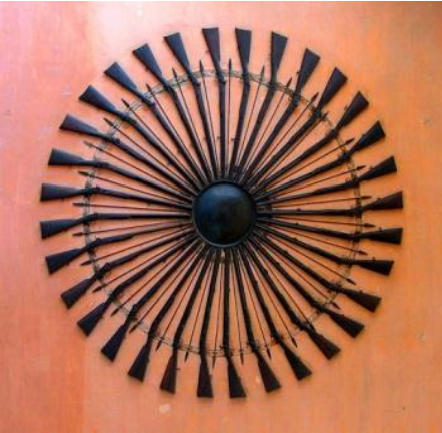 Итак, может быть, мы начнем с истории. Есть история описывающая как выглядит Tsoncha Korlo, это колесо лезвий. Что такое колесо лезвий. И эта история не находится в Ло Джонге, она находится в другом месте в буддистской литературе. В литературе Vinaya.Vinaya это литература кодекса поведения монахов, и это обширная литература, может быть 50 процентов буддистской литературы такая. И кроме прочего она включает в себя то, что мы называем Jataka Tales «Истории Джатаки» и это истории рождения Будды. Истории, которые сам Будда рассказывает о своих предыдущих перевоплощениях.Причина того что он рассказывает истории о своих предыдущих перевоплощениях в том, что он хочет продемонстрировать нам действие кармы. Как работает наша реальность. Какие результаты приносят совершаемые нами действия. Это что-то, что нам самим увидеть очень тяжело потому, что результаты часто созревают в других перевоплощениях. В соответствии с буддизмом наше сознание продолжается. И часто мы не видим, куда приведут результаты наших теперешних действий.К нашему счастью они часто созревают также и в этой жизни. И чем больше мы понимаем этот процесс, тем больше мы можем ускорить время созревания и создать желаемые нам результаты вместо того, чтобы быть беспомощной жертвой у созревания вещей, которые мы не знаем когда и как совершили.И истории Джатаки Будда рассказывает для того чтобы помочь нам понять лабиринты кармы. Как эти законы действий и их результатов создают наш мир.И в историях Джатаки есть один рассказ описывающий Tsoncha Korlo. И этой истории может быть 2500 лет, а может быть и больше.И это история о молодом парне, живущем в каком-то месте на берегу моря, и его отец работает на корабле, и приносит в дом заработок. И отец все время уплывает в плавание на корабле, может быть, чтобы рыбачить, здесь про это не рассказывается.И каждый раз, когда он уплывает в такое плаванье, мать беспокоится и нервничает, беспокоится о его возвращении и так далее, потому, что весь ее заработок и заработок всей семьи зависит от него. Поэтому каждое такое плаванье, для нее нервотрепка. И в один из дней отец да уплывает в такое плаванье, и не возвращается, он умирает в море.Сын мечтает также уплыть в плаванье по морю. Он молодой парень, жаждущий приключений, и он просит у матери разрешения уплыть в море потому, что все его друзья уходят в море, и он хочет присоединиться к ним – но она отказывает. И просит, чтобы он не плыл. Она запрещает ему уплывать. И он уважает ее слова и говорит друзьям: «Я не поплыву. Моя мать хочет, чтобы я остался здесь», и остается.На год позже снова та же самая история: друзья уходят в море, приглашают его присоединиться, он хочет пойти с ними. Он приходит к матери, и просит разрешения, но она просит «Не уходи, останься здесь». На этот раз он уже немного сердится, но решает послушаться ее и остается.Снова история повторяется, через год, в третий раз снова приходят друзья, приглашают его присоединиться, и снова она просит «Пожалуйста, не уходи». На этот раз он решает больше ее не слушать. И пытается уйти, но она стоит в дверях и пытается преградить ему путь. Он отталкивает ее, и она падает. Она ударяется головой, а он убегает и присоединяется к своим друзьям.История рассказывает, что они садятся в корабль, и корабль терпит кораблекрушение. И он некоторое время плывет в воде, теряет сознание, и потом находит себя на каком-то острове. И он из всех его друзей, единственный кто выжил в этом путешествии. Он ползет к суше, и там ничего нет. Там есть только лес и дикие животные. И он блуждает в лесу. Он вот-вот умрет от жажды и голода, и теряет сознание.И когда он просыпается, видит четырех окружающих его красивых дев одетых в шелк, в украшениях, и с красивыми волосами. И они смотрят на него и приглашают пойти с ними в их дворец. Они берут его с собой, ухаживают за ним, и он живет себе на протяжении многих лет в неге и наслаждении.В один из дней он идет гулять, и теряется в лесу. Он снова блуждает по лесу, он никого не находит. В конечном итоге у него заканчивается провизия, еда, вода. Он снова теряет сознание. Снова происходит то же самое. Он просыпается, на этот раз, его окружают шесть других дев. Они также приглашают его жить с ними в их дворце. И он живет в изобилии и роскоши на протяжении еще нескольких лет.И потом история снова повторяется, и он снова теряется в лесу. Он снова почти умирает от жажды и голода, и тогда он видит большую крепость окруженную морем. Он с трудом доходит до ворот, пытается открыть дверь, как в разных триллерах – там никого нет, везде темно. Есть летучие мыши летающие вверху. Он входит, дверь хлопает за его спиной, и он дрожит. Он поднимает глаза.Дверь открывается, появляется человек и у него на голове колесо, у него на голове Tsoncha Korlo. У него на голове сидит Tsoncha Korlo. И там описывается, как это выглядит. Это колесо не имеет внешнего обруча, у него в середине есть дыра, есть внутренний обруч, и это сидит на голове. В нем есть лезвия и они косые, и это колесо крутится и режет. Это колесо лезвий. И колесо все время крутится и режет ему голову. Он весь в крови,  израненный. И ясно, что он страдает от сильной боли.И наш гость спрашивает: «Что здесь происходит?» И тот ему отвечает: «О, это ужасная история, ты даже не захочешь слушать, насколько история ужасна». Он говорит: «Нет, нет, я хочу это услышать. Расскажи мне, что здесь происходит». И тот говорит: «Это ужасная история. Как-то много лет тому назад я был на берегу моря со своей матерью, и мой отец уплыл в море и там умер». В общем начинает рассказывать историю, и это история этого парня. «…и попросил у матери присоединиться к своим друзьям и она мне не разрешила. И я послушался ее раз, послушался два раза, но в третий раз я ее не послушался». И парень с лезвиями ему рассказывает: «И я пришел сюда в это темное место, и встретил кого-то другого, кто мне рассказал мне такую же историю, и тогда колесо лезвий перешло ко мне, и с тех пор я с этим колесом лезвий».И наш парень понимает, что это его история и видит этого человека страдающим от этой истории, и в этот момент в нем просыпается бодхичитта. В нем просыпается большое сострадание, которое готово сделать все, чтобы только другой не страдал. Он ему говорит: «Знаешь, что? Я готов забрать у тебя это колесо. Дай его мне, только чтобы ты не страдал». И он закрывает глаза готовый принять это колесо лезвий. Он говорит: «Я готов чтобы это перешло ко мне, я готов. Для того, чтобы другому было не нужно страдать я готов добровольно принять на себя эти страдания».И у этой истории есть хороший конец, он открывает глаза и находит себя снова в красивом дворце и кошмар завершился.И это Tsoncha Korlo. И это рассказ о бодхичитте которая завершает наши кошмары.В писании Нгульцу Дхармы Бхадры (великий тибетский Лама живший в 18 веке), есть другое описание Tsoncha Korlo, которое является тантрическим комментарием на тантру Bhairava, и на иврит это переводится как наводящий ужас, ангел наводящий ужас. И там также описывается то же самое Tsoncha Korlo.Идея там в том, что ангел наводит его на тех, кого нужно уничтожить. Это такой вид звездного ниндзи. Если это оружие падает тебе на голову, оно тебе ее расщепляет, оно уничтожает тебя.Автор Ло ДжонгаЛо Джонг который перед нами называется Tsoncha Korlo по имени этого колеса и он написан человеком по имени:Dharma RakshitaПроизнесите: Дхарма Ракшита.И он был индийцем. Его имя на санскрите было Дхарма Ракшита (тибетское написание его имени, в сущности «санскрит в тибетском написании). Он пришел на Тибет, и оставил нам много удивительных писаний, и это одно из них. И тибетцы обычно переводят имена с санскрита на тибетский. Здесь они оставили его санскритское имя, и он остался с этим именем Дхарма Ракшита. Мы не знаем точно года его жизни, но знаем, что он обучал этому Ло Джонгу мудреца по имени Лорд Атиша, что на тибетский переводится как:Jowo jeИ мы знаем его годы жизни (982-1052 нашей эры).Jowo je, Лорд Атиша получил это учение Ло Джонга от Дхармы Ракшиты.Лорд Атиша был также индийским мудрецом. Был очень уважаемым и большим мудрецом, главой большого монастыря который в пожилом возрасте прибыл на Тибет по просьбе тибетского короля, и начал обучать тибетцев, которые были безграмотными пастухами яков. И он является тем, через кого к нам пришел этот Ло Джонг, и вы в конце писания которое вы получите, увидите всю историю этого учения.Идея, стоящая за колесом лезвийИ вся идея Tsoncha Korlo:Вся идея этого колеса лезвий, которое крутится и режет тебя в том, что все, что ты делаешь в этом мире возвращается к тебе.Все что ты делаешь в мире, возвращается к тебе.У нас написано: «Кто роет яму, тот в нее и упадет», «Кто бросит камень, к тому тот и вернется». Это написано также и у нас.Идея здесь в том, что мы часто делаем вещи вредящие другим потому, что думаем: «Это не я, это кто-то другой. Это мне не болит, это болит кому-то другому». Идея колеса этих лезвий в том, что все возвращается и режет нас. Все возвращается и режет нас.Идея там, в истории с парнем, его матерью в том, что два раза она его просила остаться, и два раза он ее послушал. В третий раз она его попросила остаться, и он не послушал ее. И в те два раза, когда он ее послушал, результатом было, что пришли девы и спасли его, и он жил себе некоторое время счастливо. В третий раз он ее не послушал, и появилось колесо лезвий. Все возвращается, все возвращается. Там идея в этом.И идея в том, что все вещи в нашей жизни как бумеранг этих лезвий. Мы бросаем этот бумеранг, он возвращается к нам и мы потрясены: «Что произошло, откуда это пришло?» На работе пришел начальник и вдруг, ни с того ни с сего, когда я ничего не сделала на меня кричит, и я не знаю, что он хочет. И я ищу, кто виновен, я ищу кто, что сказал, кто, что не сделал, я ищу, почему он сердится.Но я ищу вовне себя, в то время когда той кто бросил бумеранг, была я. Но это произошло в прошлом, и я не помню, что его бросила.И мы говорим, что без исключений все нанесенные мне удары, все удары которые я получаю, все это те вредящие действия, которые я сама совершила в прошлом, и это возвращается ко мне.И это так, тогда когда мое тело старится
Это так когда отношения распадаются
Это так когда надежда уходит
Это так когда друзья нас покидают
Или когда они больны
Или когда они умерли
Это так когда мы не здоровыТот, кто бросает эти палки в мою сторону это я, это бумеранг, который я бросила в прошлом, и он ко мне возвращается. Каждый бумеранг, без исключений.И смысл здесь в этом, важно помнить: без исключений.И нам очень тяжело принять, что все неприятные вещи – и также и приятные, но здесь нас беспокоят не приятные, я сделала сама.Когда я накричала на кого-то, я начала крутить этот бумеранг. Позже он возвращается ко мне, и я уже не помню, что к этому привело. И тогда я реагирую, я кричу в ответ, или врежу в ответ,  и это снова ко мне возвращается. И поэтому жизнь в этом мире описывают как сансару. Сансара это круг, Korlo, и это снова повторяется, снова повторяется потому, что я все время реагирую без понимания, откуда все приходит. Я не понимаю, что я бросила бумеранг.Может быть, кто-то что-то обо мне сказал и поэтому начальник на меня кричит, но это только «как» это происходит. Почему они не сказали что-то о ком-то другом? Почему они сказали это обо мне?«Почему» это происходит – это потому, что я бросила первой этот бумеранг. Они являются только инструментом. Они только подносят мне результаты. Это как это происходит, это не почему это происходит.И это всегда выглядит так, будто это сделал мне кто-то другой. Будто это пришло от них. И это может быть начальник, это может быть наш экс, это может быть сосед – кто бы это ни был. И мы страдаем, и обвиняем других.И каждый раз, когда мы кого-то обвиняем, мы бросаем еще один бумеранг. Мы бросаем еще один бумеранг, и он к нам вернется.Итак, идея в этом. Идея Tsoncha Korlo в том, что это такое колесо лезвий, которое тем, что каждый раз когда я реагирую я его кручу и оно меня режет, оно делает мне больно. И иногда, оно делает мне очень больно. Каждое несчастное событие в нашей жизни:Каждый раз когда я грустна
Каждый раз когда я удручена
Каждый раз когда у меня низкая самооценка
У меня есть страх, беспокойство –Все это приходит от моих действий в прошлом. Без исключений.Любая физическая боль, любая душевная боль, любая ментальная боль это то, что я бросила. Это брошенные мною палки, и они ко мне возвращаются.Есть история о ком-то, кто лежит в темноте в кровати. Прежде чем он засыпает, он смотрит и видит два смотрящих на него глаза. Всю ночь. В конце концов, он становится подозрительным. Ему это очень не нравится. Он решает положить рядом с собой пистолет. В следующий раз когда он это увидит он выстрелит в это существо, в этого демона, пробирающегося каждую ночь в его спальню и рассматривающего его ночью в темноте.И он лежит себе с пистолетом, выключает свет, привыкает секунду к темноте, видит два глаза, вглядывающиеся в него, луна освещает их из окна. Он вынимает пистолет, стреляет в них, и это его большие пальцы ног.  Это ногти больших пальцев его ног, отражающие лунный свет.Это то, что мы делаем. Мы стреляем в себя каждый раз, когда кого-то обвиняем, каждый раз, когда реагируем, каждый раз, когда жалуемся, каждый раз, когда не понимаем. Каждый раз, когда не понимаем.И мы делаем это все время, целый день.Каждый раз, когда мы раздражаемся на кого-то или на что-то мы снова крутим это Tsoncha Korlo. И так себя ведет весь мир. Вся наша жизнь такая. Это история нашей жизни.Если люди пишут свою историю, это их история. Это тот как мы засовываем свою голову в петлю, это то, как мы роем себе могилу.Вы потом увидите, в Ло Джонге есть очень красивые описания того как мы это делаем. К примеру сравниваем это с кузнецом который точит меч который кто-то дал ему заточить и кузнец случайно падает на него и убивает себя. Или лук со стрелами, когда кто-то случайно кто-то падает на стрелу и убивает себя.Это то, что мы делаем, все, что мы делаем. Это история, в которой все неприятное мы создали сами.Текст содержит корреляцииИ вы увидите в этом Ло Джонге, в отрывке который вы уже получили, он начинает делать корреляции. Он говорит: «С тобой происходит то-то и то-то, аа», он говорит: «Это колесо лезвий снова приходит и нападает на меня». Почему? «Потому, что ты сделала то-то и  то-то раньше».Он начинает раскладывать перед нами этот скрытый, невидимый нами механизм как вещи к нам возвращаются, иначе мы бы не создавали себе эти вещи потому, что кто же хочет страдать? Мы не понимаем этого механизма и причиняем страдания. И он начинает расстилать перед нами корреляции, как это привело к этому, а это к этому.К примеру, в первой корреляции он говорит:В тот час когда мое тело избиваемо болезнью
Тяжелой болезнью -
Ведь это потому, что колесо лезвий
Возвращается ко мне снова;
Плохая карма нанесения вреда
Телам других.
С этого момента я буду забирать себе
Любую существующую болезнь у ближних.Итак, он говорит: любая болезнь, избивающая мое тело – аа! Она приходит от того, что я наносила вред телам других. Каждый раз, когда я наношу вред телу кого-то другого я там, и фотографирую себя делающей это, я записываю себя на видео делающей это. Запись остается в моем сознании. Когда эта запись созревает, я вижу свое тело каким-то образом повреждающимся кем-то или чем-то. Это не важно. Когда я переживаю свое тело поврежденным, когда ему больно, когда оно больное это потому, что у меня есть такая картинка, которую я сама туда положила, и которая созревает, и сейчас заставляет меня видеть себя страдающей или испытывающей боль.Начало: преклонениеЯ хочу немного войти в сам Ло Джонг.Итак, в Ло Джонге на первой странице вы видите? У него там есть преклонение. Как мы начали этот урок Мандалой, благодарностью, также каждое такое писание принято начинать преклонением.Итак, он начинает преклонением трем драгоценностям. Что такое три драгоценности? Это будда, дхарма, сангха, и это представляет нам эту мудрость которой мы, к примеру, здесь обучаем.- Это личности, достигшие этой мудрости,
- Это сама мудрость,
- Это личности, которые направляют нас в направлении этой мудрости.И это наше прибежище, это то, в чем мы принимаем прибежище потому, что это нас защищает. Это знание механизма защищающего нас потому, что когда мы о нем знаем, мы прекращаем крутить это колесо, которое так нам вредит. Итак, это наше абсолютное прибежище: в мудрости, так понимающей реальность. И прежде всего он преклоняется им.И потом у него есть еще преклонение. Он говорит:«Я преклоняюсь яростному врагу властелина смерти».Он идет и преклоняется этому яростному ангелу, чтобы тот помог ему уничтожить это ужасное омрачение, которым он поражен до самых костей. Он все время сам себе вредит.И у нас в Ло Джонге есть два этих аспекта и поэтому он настолько удивителен. Есть также аспект понимания того как работает этот механизм, как работает это Tsoncha Korlo. Это абзацы, которые вы сегодня получили. И потом, есть, как это уничтожить, как выйти из этого колеса. Мы просим помощи, просим больших сил, чтобы помогли нам выйти оттуда потому, что нам нужно много помощи.Павлины и бодхисатвыСразу же после этого начинается отрывок про павлинов. Давайте вместе прочитаем первый абзац: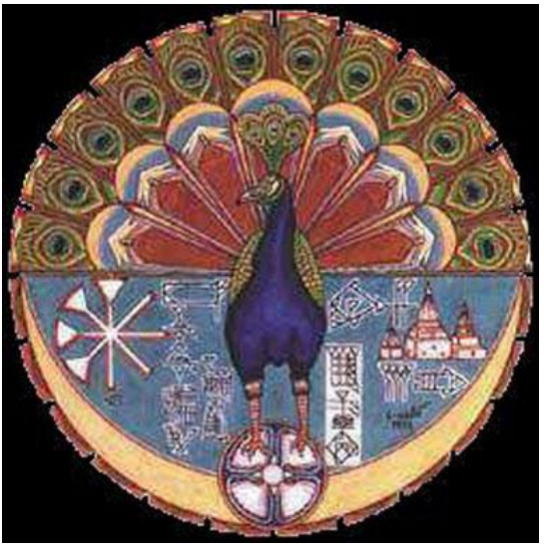 Павлины бродят в наслаждении
В отравленных лесах;
Приятный сад целительных растений,
Как бы очарователен он не был -
У стаи павлинов не пробуждает никакого интереса,
Потому, что павлины существуют
Только на экстракте яда.И здесь у нас есть очень красивое сравнение с павлином, и в тибетской традиции, и я думаю и в индийской также потому, что Дхарма Ракшита пришел с Индии, павлины – и я не знаю или это так потому, что не знаю много о павлинах – но в соответствии с этой древней традицией они питаются ядовитыми растениями. И вместе с этим, если вы дадите им целебные растения, это их не заинтересует, они не тянутся к этому. Они существуют только на яде. И в соответствии с этой историей, они едят ядовитые растения, трансформируют в своем теле яд, и он создает их красивый хвост и потрясающие цвета. Такая история.Второй абзац, давайте прочитаем вместе:Воины которые посещают этот лес боли,
Даже если наткнутся на чудесный сад,
Роскошный и полный радости -
К такому саду в их сердцах не пробудится
Никакого цепляния или влечения,
И воины существуют
Исключительно на лесе страданий.Итак, павлины это аллегория, и имеются ввиду воины. Кто такие воины? Воины это сокращение от  воина духа. И воин духа это название для бодхисатвы.Jang Chub SempaНа тибетском, или:BodhisattvaНа санскрите. На тибетском, они взяли слово воин. Pa это воин. Jang Chub Sempa – это воин духа просветления или воин духа.Это люди, ищущие как трансформировать свое сознание. Это люди, желающие как можно быстрее освободиться от страданий, научиться освобождать себя от страданий, чтобы суметь помочь другим освободиться от страданий. И:Это воины духа потому, что они тренируют свой дух, чтобы преодолеть омрачения своего духа причиняющие страдания.Итак, этот Ло Джонг говорит, что бодхисатвы как павлины. Поднеси им удовольствия, фильмы, еду, телевизор, экскурсии, СПА, массажи – это их не интересует, это их не привлекает. Их притягивают страдания. Они ищут, как трансформировать страдания.Ошибочные описания бодхисатв- «Бодхисаттвы любят страдания»И здесь можно прочесть этот абзац не правильно, и его часто читают не правильно, и необходимо остерегаться этой ошибки.Не верно то, что они мазохисты, предпочитающие страдания наслаждению.Это не то, что они делают.Что значит прийти к просветлению? Прийти к просветлению, это прийти к самому высшему счастью из всех существующих. К самому высшему наслаждению из всех существующих. У воина духа и денно и нощное стремление к просветлению, прийти к этому высшему счастью. Поэтому, нет более далекой от истины вещи как сказать, что: «они любят страдания». Нет:Они не любят страдания, но они ненавидят видеть других страдающими. Они ненавидят видеть, когда ближние страдают. И вся их работа в том, чтобы трансформировать страдания. Итак, их тянет к страданиям для того, чтобы их трансформировать.Не для того, чтобы остаться там, а для того чтобы их трансформировать. И аллегория с павлинами, трансформирующими яд во что-то красивое, в красоту с этой точки зрения.Бодхисаттвы ищут ситуации, в которых есть проблема, ситуации в которых есть страдающие люди. Место, в котором есть война, голод, или другая нужда. Но не потому, что они наслаждаются этими ситуациями, наоборот. Потому, что они их ненавидят. И они готовы делать все, что возможно, чтобы их трансформировать, чтобы помогать этим людям.Если у них есть выбор пойти на представление или пойти помогать больным раком в больницу, они пойдут в больницу, помогать больным раком. В их сердцах нет никакого вопроса, что они должны делать. Они идут и помогают.- «Бодхисаттвы дали обет продолжать страдать в сансаре»Иногда есть люди, которые говорят: «О.К, бодхисатвы дали обет оставаться в страданиях до тех пор пока есть страдания и не оставлять страдания пока все люди не прекратят страдать».Это выдумка, это то, что называется «слухи о дхарме», это не так. Потому, что вся цель бодхисатв, воинов духа, это трансформировать страдания. Чем кому-то может помочь, если я продолжаю страдать? Если я задерживаю свое просветление? Предположим у меня здесь есть выбор, и я задерживаю свое просветление, чтобы кому-то помочь. То есть, я целенаправленным образом продолжаю страдать, целенаправленным образом продолжаю быть гневной, целенаправленным образом продолжаю невежественно действовать. Как это кому-то помогает?Итак, это не верно.Наоборот. У нас в обетах бодхисатвы даже есть обет так не действовать, и так не думать. Как новорожденные бодхисатвы мы тренируемся прийти к просветлению, к высшему счастью как можно быстрее, чтобы как можно быстрее суметь помочь туда прийти другим.Итак, идея в том, чтобы не продолжать страдать потому, что другие еще страдают. Идея в том, что:Самая лучшее, что я могу сделать ради других, это привести себя к максимальному счастью, чтобы суметь помочь им прийти в это же место.Привести себя в рай как можно быстрее, чтобы, к примеру, я сумела обучить других, как уничтожить их Tsoncha Korlo.(Мандала)